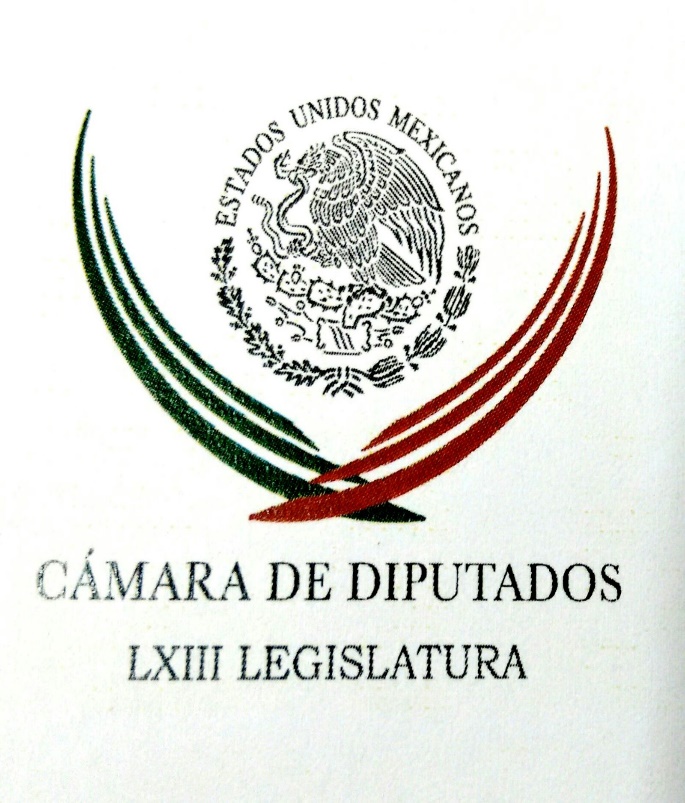 Carpeta InformativaPrimer CorteResumen: Chocan poderes y se echan la culpa por inseguridad en el paísLegisladores del PAN ven falta de liderazgo de AnayaMeade propone Código Penal ÚnicoAMLO aventaja 25 puntos a Anaya: encuesta Parametría-ReutersExjefe de la oficina de Margarita Zavala votará por MeadeConceden amparo a suegra de Javier DuarteCrecimiento de inversión sujeta a resultado de TLCAN, señala GurríaResponde México a EU con misma vara: también les aplicaremos aranceles31 de mayo de 2018TEMA(S): Trabajo LegislativoFECHA 31/05/2018HORA: 05:00 NOTICIERO: El Financiero OnlineEMISIÓN: Primer CorteESTACION: OnlineGRUPO: El FinancieroChocan poderes y se echan la culpa por inseguridad en el paísEn un choque de Poderes de la Unión, legisladores de la oposición reprocharon los señalamientos del Ejecutivo Federal, quien señaló que la ola de violencia que vive el país se debe a que el Congreso no ha aprobado la reforma del Mando Único policial.“El Ejecutivo sólo quiere echar la culpa al Poder Legislativo de lo que el gobierno no ha sido capaz de hacer; quiere responsabilizar al Congreso de su incapacidad y de su omisión ante el clima de violencia que azota al país y que está ya fuera de control”, dijo el presidente de la Junta de Coordinación Política de la Cámara de Diputados, Marko Cortés, del PAN. Criticó que “el actual gobierno decidió desaparecer la Secretaría de Seguridad Pública y es la hora en que no existe una estrategia para combatir la inseguridad y a la delincuencia organizada”.El senador priista, Miguel Romo, expuso: “No, nosotros no somos ejecutores, no tenemos facultades para vigilar, para prevenir los actos delictivos; sí para fortalecer”.El diputado del PRI, Enrique Jackson, completó: “La primera regla para combatir la inseguridad, eficacia y resultados, es no andar buscando responsables; esto es un asunto de ver qué es lo que no ha funcionado, lo que sí hemos logrado a la vista de todos, la captura de líderes criminales, salvaguardar las instalaciones estratégicas del país. Me parece que no ha sido suficiente, nadie puede negar la realidad”.“Todos tenemos responsabilidad, nada más faltaba que haya alguien que diga que es ajeno, siendo servidor público, estando en áreas que toman decisiones”, remarcó.En seguida, por unanimidad, el pleno de la Comisión Permanente del Congreso de la Unión solicitó al Secretariado Ejecutivo del Sistema Nacional de Seguridad Pública “un informe relacionado con la estrategia y las acciones que actualmente se ejecutan para fortalecer la prevención y el combate a los delitos de alto impacto en el país”.Luego de que el vocero de la Presidencia de la República, Eduardo Sánchez, reprochó que el Mando Único policiaco lleva tres años atorado en el Congreso, el pronunciamiento general de los legisladores – aprobado por unanimidad- aclara que “es el Secretariado Ejecutivo la instancia competente para coordinar las acciones tendentes a evaluar y, en su casos, proponer ante el Consejo Nacional de Seguridad Publica, las políticas y estrategias necesarias para fortalecer la prevención y el combate de los delitos de alto impacto en el país”.Remarca su llamado a los gobiernos federal y estatales a “redoblar esfuerzos y evalúen sus políticas, estrategias y acciones en materia de seguridad pública y del combate a la delincuencia”, y a que “diseñen, elaboren y propongan las que sean necesarias para atender la grave situación del país”.En el marco de un debate entre los partidos por un reconocimiento que la Comisión Permanente hizo al trabajo de la Secretaría de la Marina, en su coadyuvancia al combate al crimen y a la inseguridad, los diputados y senadores presentaron un dictamen que recoge varias propuestas de Puntos de Acuerdo de distintas bancadas, que cuestionan el clima de violencia que hay en el país, incluido el PRI.La oposición de izquierda votó en contra de este reconocimiento -con motivo del Día de la Marina-, aunque aclaró que no está en contra de la Marina, sino de la redacción del texto, que hace referencia a la “seguridad interior”, cuando la ley aprobada sobre esta materia se encuentra aún en controversia.Durante el debate, el panista Ernesto Cordero, presidente del Senado y de la Comisión Permanente del Congreso, consideró que “la Ley de Seguridad Interior está concluido y no tiene caso revivirla”.Diputadas y senadoras del PRD se manifestaron en contra, aseguraron que la Ley de Seguridad Interior aún no está vigente y criticaron que el gobierno federal pretende evadir su responsabilidad de la violencia desbordada en el país y responsabilizar al Poder Legislativo.También se aprobó un pronunciamiento que llama a las autoridades a crear las condiciones óptimas de seguridad para la labor de los periodistas en México, así como acelerar las investigaciones y el esclarecimiento de los reporteros, como Alicia Díaz, de El Financiero-Monterrey; Héctor González, de Excélsior-Tamaulipas; Javier Valdez, de La Jornada-Tamaulipas, entre otros. ar/mTEMAS (S): Información GeneralFECHA: 31//05/18HORA: 05:31 AMNOTICIERO: ExcélsiorEMISIÓN: Primer CorteESTACION: OnlineGRUPO: ImagenLegisladores del PAN ven falta de liderazgo de AnayaLegisladores del PAN culpan a la falta de cohesión y de integración del equipo de Ricardo Anaya por ciertos cambios ocurridos en los últimos días. Esta falta de cohesión del equipo de Anaya se agravó cuando el candidato frentista se acercó más al PRD que a sus correligionarios; por lo tanto la fracción de legisladores del PAN urge a Anaya a retomar un liderazgo que parece diluirse en el último tramo de la campaña. bmj/mINFORMACIÓN GENERALTEMA(S): Información GeneralFECHA: 31/05/18HORA: 00:00NOTICIERO: MVS NoticiasEMISIÓN: Primer CorteESTACIÓN: OnlineGRUPO: MVS0Meade propone Código Penal ÚnicoEl candidato presidencial de la Coalición Todos por México, José Antonio Meade Kuribreña, propuso la creación y aplicación de un Código Penal Único para delitos con violencia. A través de sus redes sociales, el aspirante señaló que al mismo tipo de delito debe aplicarse sanción igual, independientemente de la entidad donde se cometa. “Por eso propongo un Código Penal Único para delitos con violencia. Además, ministerios públicos totalmente autónomos a fin de evitar manoseo político en la procuración de justicia”, indicó.Esta semana Meade ha dedicado su gira proselitista por el país a hablar del tema de la seguridad y sus propuestas concretas en esta materia. ys/m.TEMAS (S): Información GeneralFECHA: 31/05/18HORA: 07:30 AMNOTICIERO: 20 MinutosEMISIÓN: Primer CorteESTACION: OnlineGRUPO: 20 MinutosRicardo Anaya presentará sus propuestas en ZacatecasEste jueves, el candidato de la coalición Por México al Frente a la Presidencia de la República, Ricardo Anaya Cortés, tendrá actividades proselitistas en el estado de Zacatecas. De acuerdo con su agenda, a las 17:30 horas participará en una charreada en el Lienzo charro La Colonial, ubicado en carretera Jerez-Zacatecas, Vicente Guerrero 4b magisterial, en Jerez. Más tarde, a las 19:15 horas, el abanderado de los partidos Acción Nacional (PAN), de la Revolución Democrática (PRD) y Movimiento Ciudadano (MC) se reunirá con simpatizantes en la calle de Hidalgo, entre avenida Juárez y Allende, en la ciudad de Zacatecas. La víspera Anaya Cortés encabezó mítines en el parque central del municipio de Las Margaritas y en la Arena Metropolitana Jorge Cuesy en Tuxtla Gutiérrez, Chiapas. bmj/mTEMAS (S): Información GeneralFECHA: 31//05/18HORA: 07:35 AMNOTICIERO: FórmulaEMISIÓN: Primer CorteESTACION: OnlineGRUPO: FórmulaAMLO aventaja 25 puntos a Anaya: encuesta Parametría-ReutersAndrés Manuel López Obrador se mantiene a la cabeza en las preferencias electorales y de acuerdo con la encuesta realizada por Parametría y Reuters, tiene una ventaja 25 puntos en cuanto a las preferencias electorales; en tanto que la medición tiene a Ricardo Anaya Cortés, en segundo lugar.El candidato de la coalición "Juntos haremos historia" alcanzó 45 por ciento de las preferencias de cara a los comicios, Anaya 20 por ciento, José Antonio Meade 14 por ciento y Jaime Rodríguez Calderón "El Bronco" uno por ciento, mientras que el 17 por ciento no contestó.Esta encuesta precisa que el aspirante de Morena- PT-PES subió cinco puntos respecto a la última encuesta de Parametría difundida el pasado 3 de mayo, pues en esos resultados tuvo 39 por ciento.En contraste, el candidato del PAN-PRD-PT, Ricardo Anaya bajó cinco puntos respecto a la pasada, pues tenía 25 por ciento; mientras que el candidato del PRI-PVEM-Panal, José Antonio Meade se mantuvo y el candidato independiente, Jame Rodríguez, bajó un punto.Cabe mencionar que en la encuesta anterior se medía la preferencia de Margarita Zavala, quien aún no renunciaba a la candidatura independiente.Aunque se esperaba que el panista aumentará en preferencias electorales, "parece que quien lo capitalizó fue López Obrador", comentó el fundador de Parametría, Francisco Abundis, en entrevista con Ricardo Rocha para Radio Fórmula.La encuesta fue realizada a mil personas cara a cara entre el 23 y 29 de mayo a tres días de haberse realizado el segundo debate. bmj/mTEMAS (S): Información GeneralFECHA: 31//05/18HORA: 07:37 AMNOTICIERO: ExcélsiorEMISIÓN: Primer CorteESTACION: OnlineGRUPO: ImagenRegresa AMLO a Guanajuato y a MichoacánEl candidato de la coalición Juntos Haremos Historia, Andrés Manuel López Obrador, realizará este jueves campaña en los estados de Guanajuato y Michoacán.Las actividades del aspirante presidencial comenzarán a las 10:30 horas, con un mitin en Uriangato, Guanajuato, posteriormente se trasladará a Michoacán, donde se reunirá con simpatizantes en Puruándiro, a las 12:45.A las 15:30 horas, el abanderado de los partidos Morena, Encuentro Social (PES) y del Trabajo (PT) encabezará otro mitin en Zacapu y concluirá sus actividades proselitistas a las 18:15 horas en Pátzcuaro.Ayer miércoles, López Obrador presentó su Proyecto de Nación en Ixtepec, Salina Cruz y Puerto Escondido, Oaxaca.En Salina Cruz, aseguró que México "no es un pueblo corrupto", son sus gobernantes quienes en las últimas décadas se han dedicado a dañar por todo el mundo la imagen del paísLópez Obrador consideró que México ha tenido gobernantes "mediocres y ladrones" que no corresponden al promedio de los mexicanos.Por ello, de ganar la Presidencia de la República acabará con la corrupción "poniendo el ejemplo" como presidente de la República.La corrupción se da arriba, es un grupo de políticos ambiciosos que han dejado muy mal la imagen de México en el extranjero, han manchado la imagen de nuestro querido México en el extranjero, ya no habrá corrupción (...) ¿qué es lo que ha venido pasando? Se ha tenido puro presidente en los últimos tiempos mediocre y ladrón, ese es el problema", destacó.López Obrador dijo que "es vergonzoso" que nuestro país ocupe los primeros lugares en cuanto a corrupción e impunidad se refiere.Por lo que al triunfar su movimiento, "sin derramamiento de sangre", acabará con la corrupción porque si el presidente es honesto, los gobernadores van a tener que ser honestos. bmj/mTEMAS (S): Información GeneralFECHA: 31//05/18HORA: 07:20 AMNOTICIERO: Enfoque NoticiasEMISIÓN: Primer CorteESTACION: OnlineGRUPO: NRM ComunicacionesExjefe de la oficina de Margarita Zavala votará por MeadeEl exjefe de la oficina de Margarita Zavala, quien fue candidata independiente a la Presidencia de la República, Jorge Camacho informó que tomó la decisión de votar por el candidato del PRI, José Antonio Meade Kuribreña.Dijo que ejerciendo la libertad que les dio su exjefa de decidir su voto, ha tomado la decisión de apoyar al candidato del PRI, porque no ve coincidencias ni con Ricardo Anaya, ni con Andrés Manuel López Obrador. En entrevista con Ciro Gómez Leyva, el excandidato a la gubernatura de Guerrero por el Partido Acción Nacional (PAN), dijo que esta decisión es a título personal y que lo que le hizo decantarse por el exsecretario de Hacienda fue su manejo en el tema de Nestora Salgado, candidata de Morena al Senado. Al respecto, Meade Kuribreña respondió en su cuenta de Twitter que agradece su generosidad y lo calificó como "un hombre congruente y tu apoyo me compromete a ser un Presidente que busque incesantemente el bien común".José Antonio Meade🇲🇽✔@JoseAMeadeKEstimado Jorge: agradezco mucho tu texto y, sobre todo, tu generosidad. Eres un hombre congruente y tu apoyo me compromete a ser un Presidente que busque incesantemente el bien común. bmj/mTEMAS (S): Información GeneralFECHA: 31//05/18HORA: 00:00NOTICIERO: El Sol de MéxicoEMISIÓN: Primer CorteESTACION: OnlineGRUPO: OMGPor Ley 3 de 3, funcionarios públicos deben declarar bienes de tercerosEl Comité de Participación Ciudadana entregó ayer la propuesta de formatos para las declaraciones patrimoniales, fiscales y de intereses, que deben realizar cada año los funcionarios públicos, y con lo que se homologa el modelo de rendir cuentas desde el Presidente de la República hasta un alcalde, de acuerdo a la Ley General de Responsabilidades Administrativas.El debate en el seno del Sistema Nacional Anticorrupción (SNA) se prolongó durante casi un año. Según fuentes consultadas por El Sol de México, las declaraciones establecen la obligatoriedad de entregar determinada información, y cierran el espacio para que un servidor público lo haga de manera voluntaria.Y el apartado que más se fortalece es de conflicto de interés, ya que se abre un abanico de especificaciones en donde los servidores públicos deberán especificar su relación con un partido, una membresía o una sociedad mercantil.En entrevista con El Sol de México, Irene Levy Mustri, integrante del CPC, explicó que dentro de las principales modificaciones, los servidores públicos ya deberán incluir la información de terceros, desde familiares hasta personas con las que compartan conflictos de interés.Para este ejercicio se atendieron las recomendaciones del Instituto Nacional de Transparencia, Acceso a la Información y Protección de Datos Personales; quienes determinaron qué información de los funcionarios es pública y cuál afecta la protección privada, como en el caso de los menores de edad.Y bajo el impulso de la Secretaría de la Función Pública se trabajó con un grupo plural y el Banco Mundial para lograr estos formatos, por lo que se prevé sean aprobados por el Comité Coordinador del SNA en su próxima sesión. bmj/mTEMA(S): Información GeneralFECHA: 31/05/18HORA: 06:15NOTICIERO: La Silla RotaEMISIÓN: Primer CorteESTACIÓN: OnlineGRUPO: La Silla RotaConceden amparo a suegra de Javier DuarteUna juez federal suspendió provisionalmente cualquier orden de aprehensión y presentación que haya sido girada en las últimas horas contra la madre de Karime Macías Tubilla. María Virginia Yazmín Tubilla Letayf promovió ayer un nuevo amparo ante el temor de que la Fiscalía de Veracruz le trate de ejecutar algún mandamiento judicial. Sin embargo, aún se desconoce si existe algún ordenamiento en contra de la suegra de Duarte.La protección se la otorgaría a la esposa del empresario Jesús Antonio Macías Yazegaray sólo en el caso de que exista un mandato judicial o ministerial en su contra por un delito que no tenga prevista la prisión preventiva oficiosa No obstante, la PGR no ha procedido contra los suegros del ex Gobernador de Veracruz, a quienes investiga por el delito de defraudación fiscal.Con información de Reforma. ys/m.TEMA(S): Información GeneralFECHA 31/05/2018HORA: 07:39 NOTICIERO: El Financiero OnlineEMISIÓN: Primer CorteESTACION: OnlineGRUPO: El FinancieroTrabaja la Cofepris para ampliar uso de la mariguanaEl cannabis no solamente tiene un uso medicinal, sino que puede abrir áreas de desarrollo en otras industrias como la de alimentos y bebidas, consideraron autoridades y especialistas. De ahí la necesidad de abordar el tema de legalizar su uso de manera absoluta.El titular de la Comisión Federal para la Protección Contra Riesgos Sanitarios (Cofepris), Julio Sánchez y Tépoz dijo que "la planta tiene alrededor de 400 variantes y tiene la posibilidad de servir para medicamentos, pero también para alimentos, bebidas, suplementos alimenticios, de tal forma que también se puede utilizar para la industria”. Durante el foro CannaMexico World Summit 2018, que se lleva a cabo en el Centro Fox, destacó la importancia de sacar adelante la reglamentación a la Ley General de Salud, para establecer los criterios que permitan ampliar el uso de la marihuana.Mencionó que el proyecto de reglamento se encuentra actualmente en la Comisión Federal de Mejora Regulatoria (Cofemer) para su revisión.“Hay que esperar a que se emitan las disposiciones que van a reglamentar la legislación que se emitió el año pasado.”“Ya estamos trabajando en ello. La Cofemer recibió 180 comentarios, (y) estamos trabajando técnicamente en ellos para que el reglamento pueda tener todos los elementos necesarios para impulsar la industria de la salud”, expuso.De acuerdo con el funcionario federal, actualmente se han emitido 300 permisos para el uso de la marihuana en tratamientos médicos, y se han autorizado ocho para su uso lúdico en el país.Recordó que la planta tuvo una prohibición absoluta por 90 años en México, para cualquier tipo de uso, hasta que en 2017 se reformó la ley."La prohibición de la planta no sirvió porque no tenía un sustento científico, hoy estamos en una mejor situación, hoy tenemos una legislación, no una prohibición absoluta que va a permitir fines lúdicos, que va a permitir fines industriales, y para esto (también) se tienen que abrir espacios como este foro, para la participación ciudadana", consideró.Por su parte, el expresidente Vicente Fox enfatizó la urgencia de cerrar la brecha y pasar a la vanguardia en el tema de la legalización del cannabis en México.“Esa plantita hermosa no es la misma dañina que se transforma y daña, puede salvar y cambiar vidas”, dijo.Consideró que la legalización puede transformar la industria criminal en una industria productiva, de tal forma que esos delincuentes se conviertan en empresarios.Asimismo, el exlegislador Fernando Belaunzarán, aseguró que el actual modelo mexicano de prohibición, y la falta de legislación al respecto han sido un “tremendo fracaso”.“Muere más gente por combatir las drogas que por consumirlas”, sostuvo.Dijo que mientras en Estados Unidos ya se producen ingresos por la legalización del cannabis, en México la violencia aumenta por la prohibición, dando como saldo cientos de muertes.“Mientras allá generan ingresos por la droga, nosotros nos quedamos con los muertos”, aseveró.Belaunzarán advirtió que en la coyuntura electoral, ninguno de los candidatos a la Presidencia ha apoyado abiertamente la legalización de la marihuana. ar/mTEMA(S): Información GeneralFECHA: 31/05/2018HORA: 08:28NOTICIERO: ExcélsiorEMISIÓN: Primer CorteESTACION: OnlineGRUPO: Imagen0Crecimiento de inversión sujeta a resultado de TLCAN, señala GurríaEl secretario general de la Organización para la Cooperación y el Desarrollo Económicos (OCDE), José Ángel Gurría, expresó hoy aquí su deseo de que la renegociación del Tratado de Libre Comercio de América del Norte (TLCAN) termine “pronto” y consideró que México tiene que seguir acometiendo “reformas” estructurales.“El TLCAN está en negociación, está en discusión. Lo que espero es que pueda culminar en breve”, declaró Gurría a Notimex en la sede mundial de la OCDE.La víspera, el reporte semestral de previsiones económicas mundiales de la OCDE estimó que la inversión está estancada actualmente en México en gran parte por la incertidumbre generada por la renegociación del TLCAN, el cual entró en vigencia en enero de 1994 entre sus tres socios: México, Canadá y Estados Unidos.De acuerdo con el informe, la inversión privada podría sumarse al impulso de la economía mexicana “si las negociaciones del Tratado de Libre Comercio de América del Norte finalizan favorablemente”.“Una vez que la incertidumbre con respecto al resultado de las negociaciones del TLCAN se disipe, la inversión también se sumará al crecimiento”, aseveraron los autores del documento de la OCDE, presentado en la sede mundial del organismo en esta capital.En el reporte, la OCDE mejoró además sus pronósticos de crecimiento anteriores sobre la economía mexicana para este año y el próximo. Según sus cálculos, el PIB de México crecerá este año 2.5 por ciento, tres décimas más que lo previsto por los economistas del organismo seis meses antes, y 2.8 en 2019, cinco décimas más.“En general el tema de las expectativas de crecimiento es mejor no solo en el caso de México, sino en el de Europa y los Estados Unidos. La gran cuestión es qué tan sostenible es esto en ausencia de medidas de cambio estructural”, comentó a esta agencia el excanciller y exsecretario mexicano de Hacienda y Crédito Público.Según Gurría, “se nos está acabando el espacio en el tema de la política monetaria y se nos está acabando el espacio en términos de la política fiscal” que han estado impulsando el crecimiento económico.“Obviamente lo que nos queda es concentrarnos en el tema de cambio estructural para sostener el crecimiento no solo en el 18 y 19, sino en el mediano y en el largo plazo, en los próximos cinco o diez años”, subrayó.Gurría concluyó que por ello México y el mundo necesitan “reformas, reformas, reformas, seguidas por más reformas o reformas de las propias reformas”.El secretario general de la OCDE realizó los comentarios en la jornada de clausura de la conferencia ministerial anual de la organización, que presidió Francia, y a la que asistió el secretario mexicano de Economía, Ildefonso Guajardo. Duración 00’’, nbsg/m. TEMA(S): Información GeneralFECHA: 31/05/2018HORA: 09:29NOTICIERO: Aristegui NoticiasEMISIÓN: Primer CorteESTACION: OnlineGRUPO: Aristegui0Responde México a EU con misma vara: también les aplicaremos arancelesMéxico lamenta profundamente y reprueba la decisión de los Estados Unidos de imponer estos aranceles a las importaciones de acero y aluminio provenientes de México a partir del 1 de junio, bajo el criterio de seguridad nacional.México ha indicado en reiteradas ocasiones que este tipo de medidas bajo el criterio de seguridad nacional no son adecuadas ni justificadas.El acero y el aluminio son insumos que contribuyen a la competitividad de varios sectores estratégicos y altamente integrados en América del Norte, como el automotriz, aeroespacial, eléctrico y electrónico, entre otros. México es el principal comprador de aluminio y el segundo de acero de Estados Unidos.México reitera su postura en contra de medidas proteccionistas que afectan y distorsionan el comercio internacional de mercancías.Ante los aranceles impuestos por EE.UU., México impondrá medidas equivalentes a diversos productos como aceros planos (lamina caliente y fría, incluidos recubiertos y tubos diversos), lámparas, piernas y paletas de puerco, embutidos y preparaciones alimenticias, manzanas, uvas, arándanos, diversos quesos, entre otros, hasta por un monto equiparable al nivel de la afectación.Esta medida estará vigente hasta en tanto el gobierno estadounidense no elimine los aranceles impuestos.México reitera su apertura al diálogo constructivo con EE.UU., su apoyo al sistema comercial internacional y su rechazo a las medidas proteccionistas unilaterales. ys/m.TEMA: Información GeneralFECHA: 31/05/18HORA: 08:52 AMNOTICIERO: FórmulaEMISIÓN: Segundo CorteESTACION: OnlineGRUPO: FórmulaEU impone aranceles a compra de acero y aluminio de México, Canadá y UEEl secretario de Comercio de Estados Unidos, Wilbur Ross, anunció hoy que la administración del presidente Donald Trump impondrá aranceles a las importaciones de acero y aluminio de México, Canadá y la Unión Europea (UE) a partir del primer minuto de mañana 1 de junio.De acuerdo con información difundida en el noticiero de Ciro Gómez Leyva, México y Canadá serán sometidos a un arancel del 25 por ciento a sus ventas de acero y de 10 por ciento al aluminio, toda vez que no hubo suficiente avance en las negociaciones para renovar el Tratado de Libre Comercio de América del Norte (TLCAN), explicó Ross.Ciro Gómez Leyva✔@CiroGomezL Secretario de Comercio Estados Unidos @SecretaryRoss anuncia que la Unión Europea, Canadá y México deberán pagar aranceles por acero y aluminio, entrarán en vigor a la medianoche.Además, tampoco se llegó a un arreglo con la Unión Europea, indicó."Estamos dispuestos, ansiosos a tener una discusión con esas partes, Canadá, México y la Unión Europea, estamos esperando su reacción", añadió Ross.Cuestionado sobre el anuncio de México, Canadá y la UE en el sentido de que adoptarían medidas de represalia si eran sometidos a los aranceles, Ross señaló que eso no significa que no puedan continuar las negociaciones del TLCAN. bmj/m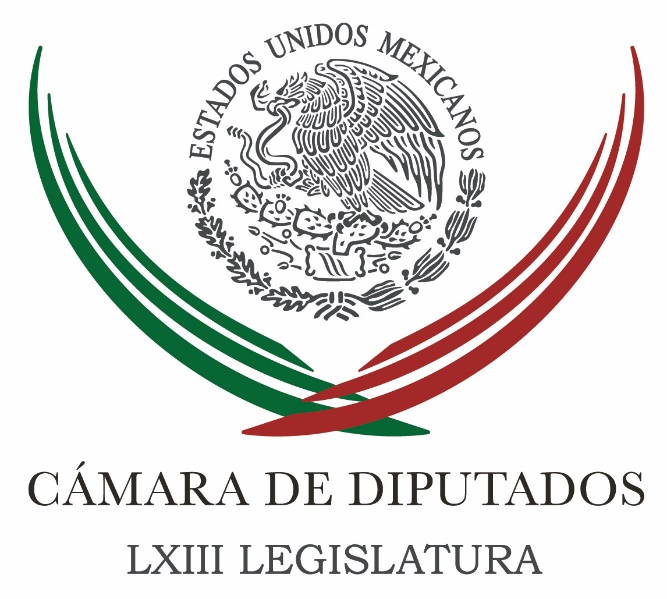 Carpeta InformativaSegundo CorteResumen:Diputada llama a legislar sobre espacios libres de humo en todo el paísAlerta PVEM que en México se desperdician millones de alimentos en buen estadoLamentan senadores decisión de EUA sobre imposición de arancelesEl Presidente Peña Nieto dialoga con el Primer Ministro Justin Trudeau, tras el anuncio de EUA de imponer aranceles a México, Canadá y la UECon imposición de aranceles nadie gana: Ildefonso GuajardoMéxico se defenderá por imposición arancelaria de EEUU, advierte MeadeAnaya propone diversificar exportaciones mexicanas ante postura de EUAnte aranceles, México debe responder a EU con firmeza: AMLOFacebook permitirá a candidatos publicar sus propuestas de campañaTercer debate entre presidenciables se abrirá a redes socialesJueves 31 de mayo 2018TEMA(S): Trabajo Legislativo FECHA: 31/05/18HORA: 12:08 PMNOTICIERO: Notimex / 20minutosEMISIÓN: Segundo Corte  ESTACION: Online GRUPO: Notimex Diputada llama a legislar sobre espacios libres de humo en todo el paísLa diputada Maricela Contreras Julián dio a conocer que presentará ante la Comisión Permanente un punto de acuerdo para solicitar a los congresos locales establezcan legislaciones sobre espacios libres de humo, con la finalidad de garantizar condiciones mínimas de seguridad a todas las personas que reciben de segunda mano los efectos negativos de los cigarros. En el marco del Día Mundial Sin Tabaco, destacó que se trata de "salvar vidas y hacer todo lo que esté en nuestras manos para ello" y expuso que fumar representa hoy un problema de salud pública, por lo que debe ser una de las prioridades en las políticas públicas del Estado.Refirió que este hábito deja en el país aproximadamente 40 mil muertes anuales, acorde con la Universidad Nacional Autónoma de México (UNAM), por lo que "se debe trabajar en reducir su consumo a nivel nacional y cumplir a cabalidad con los compromisos internacionales suscritos por México”. La diputada de Morena indicó que los legisladores deben trabajar para transformar el problema de enfermedades y mortalidad que existe hoy en el país relacionado con el tabaquismo, "más cuando hemos comprobado que la mayoría de la población está de acuerdo con la aplicación de los espacios 100 por ciento libres de humo”. gh/mTEMA(S): Trabajo LegislativoFECHA: 31/05/18HORA: 13:19 PMNOTICIERO: Fórmula OnlineEMISIÓN: Segundo CorteESTACION: OnlineGRUPO: FórmulaAlerta PVEM que en México se desperdician millones de alimentos en buen estadoTras lamentar que en México 20.4 millones de toneladas de alimentos se desperdician al año, el diputado Jesús Sesma Suárez, insistió en que cada estado de la República Mexicana debe tener un Banco de Alimentos que recupere los alimentos aptos para el consumo y que no serán comercializados en las centrales de abasto, mercados y tiendas de autoservicio para hacerlo llegar a millones de personas que los necesitan.Sesma Suárez abundó que aunque ya existen bancos de alimentos en el país es necesario que cada estado tenga uno, especialmente donde hay mayor marginación, ya que actualmente la cantidad de alimentos recuperados en nuestro país sigue siendo mucho menor a la que se desperdicia. De acuerdo con estudios del Banco Mundial, en México se desperdicia alrededor del 34% de la producción de alimentos, lo que le cuesta al país 491 mil millones de pesos al año.Aunado a ello, advirtió que el desperdicio de alimentos también implica un gran impacto al medio ambiente pues en su proceso de producción se utilizó una gran cantidad de agua y la generación de bióxido de carbono.Sesma Suárez aseguró que lo que busca el Partido Verde es evitar se sigan desperdiciando alimentos mediante su recuperación a través de los Bancos de Alimentos, y con ello contribuir a una alimentación suficiente y de calidad a la población que por diferentes causas no pueda satisfacer esta necesidad básica, aunado a aminorar las afectaciones ambientales que conlleva la producción de alimentos que no se consumen. ar/mTEMA(S): Información GeneralFECHA: 31/05/18HORA: 12:28 PMNOTICIERO: Notimex / 20minutosEMISIÓN: Segundo CorteESTACION: Online GRUPO: Notimex Lamentan senadores decisión de EUA sobre imposición de arancelesSenadores de todas las bancadas lamentaron la decisión del gobierno de Estados Unidos de imponer aranceles al acero y aluminio mexicano, y destacaron la reacción del gobierno mexicano de anunciar que se aplicarán también medidas a productos estadunidenses. En entrevista, la senadora priista Verónica Martínez Espinoza reprobó las medidas proteccionistas impuestas por el gobierno de Donald Trump que, dijo, en nada ayudan a fortalecer los vínculos de buena vecindad no sólo el tema comercial, sino también en otros ámbitos como la seguridad fronteriza y el combate al crimen organizado. Destacó la reacción del gobierno mexicano, vía la cancillería y la Secretaría de Economía, que anunciaron que México impondrá medidas equivalentes a diversos productos como aceros planos como son lamina caliente y fría, incluidos recubiertos y tubos diversos, lámparas, piernas y paletas de puerco, embutidos y preparaciones alimenticias, manzanas, uvas, arándanos y diversos quesos, entre otros. A su vez, el presidente de la Comisión de Comercio y Fomento Industrial, Héctor Larios Córdova, valoró la reacción del gobierno federal de imponer también aranceles a productos y mercancías norteamericanas, y descartó que esta medida afecte la negociación del Tratado de Libre Comercio para Norteamérica (TLCAN). “No lo creo, me parece que esto es parte de una estrategia del gobierno de Estados Unidos para tratar de ganar adeptos, de que está haciendo algo por proteger industrias que son improductivas en Estados Unidos", expuso. "A la larga, la lógica económica se va a imponer, al final del día los consumidores norteamericanos van a preferir productos de calidad y mejor precio y no necesariamente que estén hechos en Estados Unidos”, dijo el senador por Acción Nacional. En tanto, el coordinador perredista Luis Sánchez Jiménez comentó que esta decisión de Donald Trump evidencia que aún no entiende el tema de las relaciones comerciales, porque dañará más a las industrias de su país que a las de México. Por su parte, la secretaria de la Comisión de Comercio, Dolores Padierna Luna, confió que esta medida de Trump sea temporal, sin embargo consideró que con este escenario la renegociación del Tratado de Libre Comercio podría ser afectada. gh/mTEMA(S): Información General FECHA: 31/05/18HORA: 00:00NOTICIERO: Presidencia de la RepúblicaEMISIÓN: Segundo CorteESTACION: OnlineGRUPO: Presidencial de la RapúblicaEl Presidente Peña Nieto dialoga con el Primer Ministro Justin Trudeau, tras el anuncio de EUA de imponer aranceles a México, Canadá y la UEEl Presidente Enrique Peña Nieto sostuvo esta mañana una conversación vía telefónica con el Primer Ministro de Canadá, Justin Trudeau.Ambos Mandatarios lamentaron y expresaron su rechazo a la reciente decisión de los Estados Unidos de imponer aranceles a las importaciones de acero y aluminio provenientes de Canadá, México y la Unión Europea (UE), a partir del 1 de junio, bajo el criterio de seguridad nacional.El Presidente Peña Nieto informó a su homólogo canadiense sobre las medidas compensatorias que México pondrá en marcha de manera inmediata, por un monto equiparable al nivel de la afectación, y que estarán vigentes en tanto el gobierno estadounidense no elimine los aranceles impuestos. El Primer Ministro Trudeau confirmó que Canadá igualmente establecerá medidas compensatorias proporcionales.Ambos titulares reiteraron su compromiso de continuar en estrecha comunicación, trabajando coordinadamente para defender un comercio internacional libre y basado en reglas, incluyendo la exitosa modernización del TLCAN. nbsg/m. TEMA(S): Información GeneralFECHA: 31/05/18HORA: 12:54 PMNOTICIERO: Milenio OnlineEMISIÓN: Segundo CorteESTACION: OnlineGRUPO: MilenioPese a aranceles de EU, México mantendrá diálogo en TLCAN: Presidencia Luego de que el gobierno de Estados Unidos impuso aranceles al aluminio y acero mexicanos, el vocero de la Presidencia, Eduardo Sánchez, aseguró que esas medidas no son un impedimento para continuar las negociaciones del Tratado de Libre Comercio de América del Norte (TLCAN). En conferencia de prensa en la que habló de los avances de la reforma educativa, Sánchez dijo que “las negociaciones son así, hay negociaciones más complicadas que otras”.  “La obligación de un gobierno y de negociadores profesionales y con experiencia es continuar con el diálogo, entender que hay diversas circunstancias que en una negociación se plantean y que son eso: parte de una negociación”, aseguró. Reiteró que sin importar las circunstancias, el gobierno mexicano siempre apostará por el diálogo y la negociación. Sánchez rechazó que se pongan aranceles bajo el pretexto de la seguridad nacional, especialmente a productos que forman parte de sectores altamente interconectados con el automotriz. ar/mTEMA(S): Información GeneralFECHA: 31/05/18HORA: 11:53 AMNOTICIERO: El UniversalEMISIÓN: Segundo CorteESTACION: OnlineGRUPO: El UniversalCon imposición de aranceles nadie gana: Ildefonso GuajardoEl secretario de Economía, Ildefonso Guajardo, dijo que la imposición de aranceles por parte de Estados Unidos y la respuesta de México, con medidas similares, es un “perder-perder”, pero este tipo de acciones son necesarias.En entrevista con Carlos Loret de Mola para “Sin anestesia”, Guajardo dijo que con este tipo de acciones nadie gana, pero tenemos que estar conscientes de que este tipo de respuestas “son necesarias”.Cuestionado sobre si la medida de Estados Unidos de imponer aranceles al aluminio y al acero es como “meterse un balazo en el pie”, el secretario de economía dijo que sí y consideró que este es un día “triste” por el anuncio que hizo el gobierno del presidente estadounidense, Donald Trump.Respecto a la respuesta de México de aplicar medidas similares a diversos productos, el secretario de Economía dijo que éstos afectarán en distritos donde hay ciudadanos y diputados que tienen voz y voto en el Congreso norteamericano y se buscó que los productos no tuvieran impacto inflacionario en México.Descartó que la renegociación del TLCAN se “enfríen” con este tipo de acciones y consideró que el diálogo sigue abierto.Esta mañana, el gobierno de Estados Unidos dijo que impondrá aranceles al acero y al aluminio a varios países, entre ellos México; la secretaría de Economía respondió que el gobierno mexicano aplicará medidas equivalentes. nbsg/m. TEMA(S): Información GeneralFECHA: 31/05/18HORA: 09:49 AMNOTICIERO: El EconomistaEMISIÓN: Segundo CorteESTACION: OnlineGRUPO: El EconomistaBanxico, atento al mercado cambiario ante aranceles al acero y aluminioEl Banco de México (Banxico) estará “atento” y monitoreando el desempeño del mercado cambiario ante la imposición de aranceles a las importaciones de acero y aluminio de México, Canadá y la Unión Europea (UE) a partir del primer minuto de mañana 1 de junio.“Muy atentos y también monitoreando y listos para, en caso de que sea necesario, tomar las acciones correspondientes, pero no hay que adelantar y hay que ver cómo evoluciona esto”, dijo el gobernador del Banxico, Alejandro Díaz de León, en entrevista radiofónica con Grupo Fórmula.Sobre una probable participación de la Comisión de Cambios por un eventual efecto en el peso mexicano, recordó que ésta ha actuado cuando las condiciones de liquidez se reducen de manera significativa y el mercado cambiario se vuelve con poca profundidad, “no tanto cuando hay una noticia que deba ser incorporada en la dinámica de precios”.Comentó que en las últimas semanas que se ha tenido incertidumbre tanto en la fortaleza del dólar y diversos elementos que han gravitado sobre las economías emergentes, hemos tenido un mercado con liquidez.El banquero central mexicano consideró que las acciones potencialmente proteccionistas son un elemento de riesgo tanto para el crecimiento como para la inflación, por lo cual “veremos cuál es un poco el resultado de esto”. nbsg/m. TEMA(S): Información GeneralFECHA 31/05/18HORA: 10:22 AMNOTICIERO: El FinancieroEMISIÓN: Segundo CorteESTACION: OnlineGRUPO: El FinancieroPRI evitarán que México sea gobernado por 'inexperiencia y ocurrencia': Juárez CisnerosEl dirigente nacional del PRI, René Juárez Cisneros, aseguró que las estructuras de su partido trabajan para impedir que el país sea gobernado por quienes representan "la inexperiencia y la ocurrencia".Al referirse a los candidatos opositores de José Antonio Meade, insistió que sus perfiles y propuestas de campaña demuestran que no son personas confiables para dejar al país en sus manos. En conferencia de prensa en Nayarit, el político guerrerense evitó mencionar los nombres de Ricardo Anaya y Andrés Manuel López Obrador, pero comentó que se trata del candidato "más joven" y de "ya saben de quién hablo". Dijo que desde el Revolucionario Institucional la convocatoria a los ciudadanos es para que razonen su voto y se sumen al proyecto del candidato de Todos por México, porque hay que "evitar que llegue al gobierno la inexperiencia y la ocurrencia".Ante los cuestionamientos sobre los avances de la campaña de Meade, Juárez Cisneros insistió que para el último debate presidencial consolidarán la posición del candidato priista en el segundo lugar y a partir de ahí "vamos a meter todo el acelerador" de cara al 1 de julio.Aseguró que diariamente evalúan y miden la campaña del abanderado priista, por lo que pueden afirmar que ya se encuentra en un empate en segundo lugar: "No se trata de autoengañarnos, se trata de ver con objetividad".El dirigente nacional del tricolor presumió que su partido cuenta con una organización que les permite abarcar todo el territorio nacional, por lo que todavía tienen oportunidad de salir a convencer a los mexicanos."El PRI sabe ganar elecciones con una estructura territorial impresionante, ningún partido tiene la misma estructura", resaltó.TEMA(S): Información GeneralFECHA: 31/05/18HORA: 00:00NOTICIERO: MVS NoticiasEMISIÓN: Segundo CorteESTACIÓN: OnlineGRUPO: MVS ComunicacionesMéxico se defenderá por imposición arancelaria de EEUU, advierte MeadeAnte el anuncio del presidente estadounidense Donald Trump de imponer aranceles al acero y aluminio, José Antonio Meade advirtió que México no se va a dejar y defenderá los mercados, empleos y a los trabajadores imponiendo condiciones similares a productos norteamericanos.Durante el evento Avanzar Contigo realizado en Tepic, Nayarit, el ex Canciller y ex Secretario de Hacienda, dijo que la determinación del gobierno de Estados Unidos de imponer aranceles a productos prioritarios para la industria mexicana como el acero y el aluminio merecen una respuesta clara y contundente.“La respuesta de México fue clara y contundente, igual que ellos nos impusieron aranceles a nosotros, nosotros habremos de imponerle aranceles a ellos para que se sepa que con México no se juega”, advirtió.Dijo que con esta decisión el país manda una señal clara al precisar que el futuro de nuestra región está en el comercio y en el entendimiento, en el dinamismo y la competitividad, “cuando esto se pone en riesgo la región deja de crecer y ponemos en riesgo también los empleos”.Meade Kuribreña subrayó que por ello el mensaje que México manda es contundente al asegurar que en materia de comercio “no nos vamos a dejar. En materia comercial se va a defender, nuestros empleos, nuestros mercados y a nuestros trabajadores hoy y siempre”. ys/m.TEMA(S): Información GeneralFECHA: 31/05/18HORA: 12:02 PMNOTICIERO: EnfoqueEMISIÓN: Segundo CorteESTACION: OnlineGRUPO: NRM ComunicacionesAnaya propone diversificar exportaciones mexicanas ante postura de EUEl candidato a la Presidencia de la República de la coalición Por México al Frente, Ricardo Anaya Cortés, señaló que el país debe diversificar sus exportaciones y regresar a los organismos multilaterales para resolver los problemas de aranceles con otros países.Consideró grave para la economía nacional la decisión de Estados Unidos de aplicar aranceles de 25 por ciento a las importaciones de acero y de 10 por ciento a las de aluminio provenientes de México a partir de mañana 1 de junio.Insistió en la necesidad de diversificar las ventas que hace México al exterior, pues tiene una dependencia muy fuerte con Estados Unidos, además de voltear a otros países, y que instancias como la Organización Mundial de Comercio (OMC) sean las que resuelvan este tipo de conflictos.Aseguró que “si actuamos con inteligencia y con estrategia, se puede lograr una buena negociación para México del Tratado de Libre Comercio de América del Norte (TLCAN), pues existen condiciones para ello", incluso a través de la imposición de aranceles a las importaciones de productos estadunidenses para ejercer presión al gobierno de ese país. nbsg/m. TEMA(S): Información GeneralFECHA: 31/05/18HORA: 12:08 PMNOTICIERO: El Universal EMISIÓN: Segundo CorteESTACION: OnlineGRUPO: El UniversalAnte aranceles, México debe responder a EU con firmeza: AMLOEl candidato presidencial por la coalición Juntos Haremos Historia, Andrés Manuel López Obrador, pidió al gobierno mexicano responder con firmeza pero sin generar una ruptura ni caer en una guerra comercial contra Estados Unidos por los aranceles que impondrá el gobierno de Donald Trump a las importaciones de acero y aluminio mexicanos.  "El gobierno de México debe de responder con firmeza y al mismo tiempo no caer en la trampa de la guerra comercial, no meternos a una guerra comercial porque desgraciadamente está muy endeble nuestra economía, porque estos políticos irresponsables dejaron de apoyar nuestras actividades productivas y tenemos mucha dependencia del extranjero", expresó.  "Con firmeza, pero al mismo tiempo mantener relaciones de comercio con Estados Unidos. Que no haya ruptura, ni guerra comercial que se busque salida digna y al mismo tiempo que beneficie a los dos países". Dijo que debe hacerse entrar en razón a Donald Trump porque es necesario la cooperación para el desarrollo de México y que ya es tiempo de reconvertir la economía nacional porque no ha funcionado.  "No se pueden poner todos los huevos en una sola canasta. Hay que diversificarse", aseveró. ar/mTEMA: Información GeneralFECHA: 31//05/18HORA: 00:00NOTICIERO: ReformaEMISIÓN: Segundo CorteESTACION: OnlineGRUPO: C.I.C.S.APide IP no sobrerreaccionar a arancelesAnte la imposición de aranceles al acero y aluminio anunciados por el Gobierno de Estados Unidos, representantes de la iniciativa privada urgieron a no sobrerreaccionar.Eugenio Salinas, representante del cuarto de junto en la renegociación del TLC, y Emilio Cadena, presidente de Prodensa, coincidieron en aplicar aranceles, pero tener cuidado para no afectar a las cadenas productivas."Hay que tener cuidado, no tener una sobrerreacción, siempre considerando las cadenas productivas", urgió Cadena en el marco del Foro Internacional IMEF en Cintermex. Salinas coincidió y lamentó que esto se pueda convertir en una guerra comercial.Los expertos en comercio internacional coincidieron en que si México aplica aranceles a productos de Estados Unidos que van dentro de las cadenas productivas, sería como darse un balazo en el pie.El Secretario de Comercio de Estados Unidos, Wilbur Ross, dijo que aplicarán aranceles del 25 por ciento a las importaciones de acero provenientes de México, Canadá y la Unión Europea, mientras que del 10 por ciento al aluminio, a partir de los primeros minutos de mañana. bmj/mTEMA(S): Información GeneralFECHA: 24//05/18HORA: 10:52 AMNOTICIERO: ExcélsiorEMISIÓN: Segundo CorteESTACION: OnlineGRUPO: ImagenFacebook permitirá a candidatos publicar sus propuestas de campañaFacebook anunció la activación de la pestaña ‘Temas’, una herramienta que busca contribuir a la difusión de información y fomentar la participación ciudadana, de cara a las próximas elecciones en México.Esta pestaña permitirá a las personas consultar las propuestas de los candidatos en sus perfiles de Facebook, y así contribuir a la construcción de una comunidad informada e involucrada cívicamente.En ese espacio, los candidatos podrán compartir sus posiciones sobre una serie de temas que fueron elegidos por un grupo de académicos de la Universidad Nacional Autónoma de México (UNAM).Toda la información será publicada directamente por los candidatos y sus equipos en formatos de texto o video, y las personas podrán compartir las propuestas de los postulantes y hacer comentarios.“Con esta herramienta Facebook busca alentar la participación cívica, ayudando a las personas a obtener información precisa y emitir un voto informado el próximo 1 de julio. Estamos muy contentos de poder activar este producto en México”, dijo Diego Bassante, gerente de Política y Gobierno de Facebook en América Latina.A su vez, el jefe del Departamento de Proyectos Académicos Digitales del Instituto de Investigaciones Jurídicas de la UNAM, Pablo de Larrañaga, dijo que esta colaboración institucional con Facebook constituye una acción para facilitar, desde una perspectiva libre, objetiva y plural, el análisis del contenido del actual proceso político en México. bmj/mTEMA(S): Información GeneralFECHA: 31//05/18HORA: 11:03 AMNOTICIERO: Político.mx EMISIÓN: Segundo CorteESTACION: OnlineGRUPO: Político.mxMancera no descarta postularse a la Presidencia en 2024El ex Jefe de Gobierno de Ciudad de México, Miguel Ángel Mancera, no descartó que en 2024 regresen sus aspiraciones a la Presidencia.En entrevista para el programa Es de Mañana con Mónica Garza y Manuel López San Martín para adn40, el candidato al Senado por el PAN no descartó que su intención para ser presidente solo se quede en 2018 y pueda continuar en las próximas elecciones.“Mira, la verdad es que trabajar por México, esta tarea del gobierno de coalición nos va a tener muy ocupados, porque es un cambio que México necesita, yo estoy convencido…”, dijo Mancera, pero ante la insistencia de su buscaría dentro de seis años ser candidato a la Presidencia respondió: “pues mira, por qué no, por qué no”.Mancera Espinosa buscó la candidatura del PRD a la Presidencia en el actual proceso electoral; sin embargo, tras la construcción de la coalición con el PAN y Movimiento Ciudadano (MC) el abanderado fue el exlíder blanquiazul, Ricardo Anaya.Actualmente además de ser candidato al Senado de la República, Miguel Ángel Mancera es el encargado del proyecto del gobierno de coalición que impulsan el PAN, PRD y MC. bmj/mTEMA(S): Información GeneralFECHA: 31/05/2018HORA: 11:34 AMNOTICIERO: La Jornada EMISIÓN: Segundo CorteESTACION: OnlineGRUPO: La JornadaMéxico, con el peor ingreso per cápita pese a crecimientoA pesar de integrar el grupo de las 15 naciones con mayor rango de crecimiento económico en el mundo, México tiene el peor ingreso per cápita de esos países, alcanzando un rango de pobreza que suma 62 millones 800 mil personas en esa condición. Especialistas e investigadores de la UAM, del Coneval, de la Cámara de Diputados y de la ONU, entre otras instituciones que participaron en un foro entorno a la pobreza y sus efectos en el desarrollo, celebrado en San Lázaro, coincidieron en modificar la visión y las políticas contra la pobreza de manera sustancial.Durante tres sexenios de transición democrática permanece la desigualdad, y ejemplo de esta realidad es que las mujeres en las zonas indígenas son diez veces más pobres que los hombres. Enrique Esquivel, asesor del Centro de Estudios Sociales y de Opinión Pública (CESOP) de la Cámara de Diputados, consideró necesario modificar la estrategia de desarrollo económico convencional a desarrollo económico sustentable y de largo plazo. “Es necesario privilegiar la inversión en educación, salud y alimentación; una agenda social con políticas de género; legitimar la transparencia y el uso responsable de las finanzas públicas”.El Director General de Análisis de la Pobreza del Coneval, César Aparicio adujo que las políticas públicas no han integrado la inclusión productiva y la generación de ingresos en los hogares más pobres. “Se habla de que México gasta mucho en el sector social, pero en realidad es un Estado que gasta poco”. El especialista refirió que las brechas de pobreza prevalecen diez veces más entre las mujeres indígenas en comparación con los hombres y de ello se deriva que la desigualdad no sólo sea social sino territorial: “estamos muy lejos de ser un país que brinde oportunidades de participación, libertades y ejercicio de derechos iguales”. El coordinador del Sistema de Naciones Unidas, Antonio Molpeceres recordó que en México existen diez millones de personas en pobreza extrema y ésta se acentúa cuando les alcanza la vulnerabilidad. El diez por ciento de la población se encuentra en pobreza extrema, 34.5 por ciento de ese total son indígenas, y de esa cifra el 45 por ciento son mujeres.“En contraste, de acuerdo con la revista Forbes, existen 16 multimillonarios en México, lo curioso es que esa cifra no ha aumentado, pero sí la riqueza que han acumulado. En el año 2003 cuatro personas representaban el 4 por ciento del PIB, y para el 2014 son el 9 por ciento, es decir, es un país con gran desigualdad”.En tanto la profesora Gabriela Barajas de la UAM, se refirió a los 9.4 millones de personas en pobreza extrema (según cifras del INEGI). 4.9 millones se encuentran en zonas rurales, a pesar de que la población rural sólo representa el 23 por ciento del total en el país. “El campo mexicano está azotado por el problema de la pobreza, pero también por la desigualdad”. ar/mTEMA: Información GeneralFECHA: 31//05/18HORA: 12:20 PMNOTICIERO: Políitico.mxEMISIÓN: Segundo CorteESTACION: OnlineGRUPO: Político.mxTercer debate entre presidenciables se abrirá a redes socialesLos consejeros del Instituto Nacional Electoral (INE) y representantes de los candidatos a la Presidencia se reunieron este miércoles para definir los detalles del tercer debate que se realizará el próximo 12 de junio en Mérida, Yucatán. El tercer encuentro los cuatro aspirantes serán cuestionados, en conjunto, con 15 preguntas ciudadanas seleccionadas desde distintas redes sociales.Según publicó Reforma, el consejero Benito Nacif, presidente de la Comisión Temporal de Debates informó que este jueves el INE lanzará la convocatoria para que la ciudadanía, a través de Facebook, Twitter e Instagram para que exponga sus dudas sobre las propuestas de los candidatos y los temas que se analizarán en el encuentro que tendrá como ejes temáticos:Crecimiento, pobreza y desigualdad.Educación, ciencia y tecnología.Salud, desarrollo sustentable y cambio climático.De acuerdo con el consejero, la idea es que a través de las redes sociales los ciudadanos inicien un conversatorio respecto a los temas a discusión y se pueda debatir a profundidad dichas propuestas, no solo que se lancen preguntas sobre esos temas.Dicho conversatorio se realizaría a través de los hashtags y la autoridad electoral será la encargada de enviar esas discusiones a los tres moderadores para que seleccionen las preguntas que realizarán a los presidenciales."Vamos a propiciar conversaciones en redes sociales en Twitter, en Facebook, en Instagram en torno a los subtemas del debate (...) lo que queremos es que haya profundidad en la discusión, no que solamente nos manden preguntas sino que haya realmente una discusión", sostuvo Nacif Hernández sobre la propuesta para este tercer encuentro entre los presidenciables.El @INEMexico abrirá su convocatoria la próxima semana en redes sociales para recibir preguntas ciudadanas que se incorporarán en el tercer y último debate presidencial a realizarse el próximo 12 de junio en Mérida, Yucatán.El consejero del INE también puntualizó que los moderadores -Gabriela Warkentin, Leonardo Curzio y Carlos Puig- podrán hacer preguntas individualizadas desde el principio a los cuatro candidatos.Además, tras la renuncia de Margarita Zavala de la carrera presidencial, se harán ajustes a los tiempos que cada aspirante tendrá para hacer uso de la voz. Explicó que se le ampliará a cada candidato la bolsa de tiempo que tendrá para sus intervenciones.Adelantó que, el próximo lunes, a las 11:30 horas, se llevará a cabo el sorteo para definir el orden de participación de los candidatos. bmj/mTEMA(S): Información GeneralFECHA: 31/05/18HORA: 13:45 PMNOTICIERO: MVS NoticiasEMISIÓN: Segundo CorteESTACION: OnlineGRUPO: MVS ComunicacionesCNDH denuncia incumplimiento de Ley sobre DesapariciónLa Comisión Nacional de los Derechos Humanos (CNDH) denunció que algunos actores están incumpliendo con las obligaciones establecidas en la Ley General en Materia de Desaparición Forzada.En entrevista al término de la inauguración del Congreso de la Federación de Organismos Públicos de Derechos Humanos, que se realizó en Manzanillo, Colima; el ombudsperson nacional, Luis Raúl González Pérez, dio a conocer que ya solicitó a la Federación y a los gobiernos estatales un informe sobre lo que se está haciendo en la materia. “La desaparición en México es un flagelo que representa más de 32 mil desapariciones. Tenemos una ley por fortuna de primera con estándares internacionales, pero el problema es que la cumplamos en los hechos. Hemos también solicitado a los gobiernos estatales y a la Federación qué están haciendo, porque ya hay desfasamiento de varias de las obligaciones respecto de varios sujetos que tienen que cumplir obligaciones derivadas de esa ley que no se están cumpliendo. Entonces, ¿qué se requiere? Dotar de recursos y voluntad política, y crear las infraestructuras y, lo que no puede hacerse, es dejar en manos de colectivos de familiares la búsqueda de personas porque es una responsabilidad del Estado mexicano”.En este contexto, el titular de la CNDH advirtió que la desconfianza en las autoridades y la incertidumbre sobre el futuro del país, están abriendo el paso a la intolerancia y la polarización.“En la compleja coyuntura que atraviesa el país, donde la desconfianza en las autoridades, el desencanto frente a las instituciones democráticas y la incertidumbre sobre el mejor destino y futuro para el país, están abriendo paso a la intolerancia y polarización en nuestra sociedad, los organismos públicos de protección y defensa estamos llamados a dar, a las y los mexicanos, certeza y garantía sobre nuestro compromiso con la defensa de la dignidad humana y la  legalidad”. González Pérez subrayó que el piso común sobre el que se pueden construir consensos y encontrar soluciones a los distintos problemas, no puede ser otro que la defensa de la legalidad, de las instituciones democráticas y de los derechos humanos, factores cuyo respeto y vigencia, no pueden ser objeto de negociación o estar sujetos a coyunturas o intereses políticos-electorales. ar/mTEMA: Información GeneralFECHA: 31//05/18HORA: 12:40 PMNOTICIERO: El UniversalEMISIÓN: Segundo CorteESTACION: OnlineGRUPO: El UniversalJuez ordena turnar amparo de Karime Macías a VeracruzEn el expediente número 454/2018 el Juez Sexto de Distrito de Amparo en materiaPenal en la Ciudad de México se declaró incompetente para conocer de la demanda de garantías promovida por la esposa del ex mandatario.Esto, porque consideró que el juez competente es el de Distrito en el estado de Veracruz, por lo que remitió la demanda a los tribunales federales de la entidad.El amparo fue presentado el pasado 28 de mayo pero el juez Sexto de Distrito no lo admitió porque requirió a Karime Macías que especifique las autoridades que señala como responsables de la citación, orden de comparecencia, orden de aprehensión y detención provisional con fines de extradición que reclamó.La defensa de Macías Tubilla desahogó la prevención del juez pero con el acuerdo en el que se declara incompetente el asunto no ha sido admitido y, por ello, la suspensión que solicitó tampoco.Actualmente, Macías Tubilla es buscada en más de 190 países, sin embargo, el gobierno de Veracruz la ubicó en un exclusivo barrio de Londres, Inglaterra, por lo que la Fiscalía General del estado solicitó a la Procuraduría General de la República que acelere el trámite para requerir su extradición. bmj/mTEMA(S): Información GeneralFECHA: 31/05/18HORA: 00:00NOTICIERO: Agencia EFEEMISIÓN: Segundo CorteESTACION: OnlineGRUPO: Agencia EFECanadá toma represalias contra EE.UU. por valor de 5.100 millones de dólaresEl Gobierno canadiense impondrá aranceles contra productos estadounidenses por valor de 6.600 millones de dólares canadienses (unos 5.100 millones de dólares estadounidenses) en represalias a la decisión de EE.UU. de restringir las importaciones de acero y aluminio canadienses.Las medidas fueron anunciadas hoy por el primer ministro canadiense, Justin Trudeau, y la ministra de Asuntos Exteriores canadiense, Chrystia Freeland, en una conferencia de prensa en Ottawa. nbsg/m. TEMA(S): Información GeneralFECHA: 31/05/18HORA: 11:55 AMNOTICIERO: Aristegui NoticiasEMISIÓN: Segundo CorteESTACION: OnlineGRUPO: Aristegui NoticiasManazo de la UE a EU: también impondrá aranceles a sus productosLa Unión Europea (UE) impondrá medidas de reequilibrio enfocadas en una lista de productos de Estados Unidos con impuestos adicionales en el marco de las reglas de la Organización Mundial de Comercio (OMC), anunció hoy la jefa de Comercio, Cecilia Malmstrom.“Hoy es un mal día para el comercio mundial. Hicimos todo lo posible para evitar este resultado. Durante los últimos meses, he hablado en numerosas ocasiones con el secretario de Comercio de Estados Unidos…“Durante estas conversaciones, Estados Unidos ha tratado de utilizar la amenaza de restringir el comercio para obtener concesiones de la UE. Esta no es la forma de hacer negocios entre antiguos socios, amigos y aliados. Ahora que tenemos claridad, la respuesta de la UE será proporcional y de conformidad con las normas de la OMC“, afirmó en un comunicado.Adicionalmente, la UE activará un caso de solución de diferencias en la OMC puesto que las restricciones de Estados Unidos al acero y al aluminio claramente son contrarias a las normas internacionales acordadas, expresaron hoy funcionarios del bloque europeo.“La UE considera que estos aranceles unilaterales de los Estados Unidos son injustificados y contradicen las normas de la Organización Mundial del Comercio. Este es el proteccionismo puro y simple”, añadió el presidente de la Comisión Europea, Jean-Claude Juncker.Para contrarrestar este efecto, la UE informó que ya elaboran la lista de productos de origen estadounidense que serán gravados. nbsg/m. 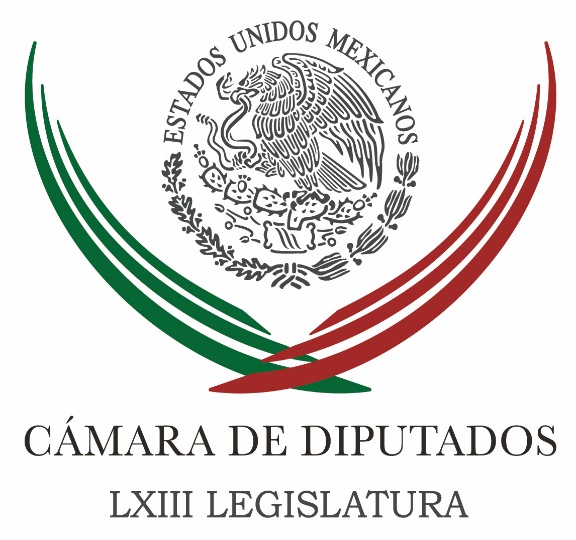 Carpeta InformativaTercer CorteResumen: Absoluto respaldo a medidas del gobierno mexicano contra nuevos aranceles de EU en acero y aluminio: Jorge DávilaDiputada urge a autoridades electorales a proteger a candidatosPide diputada mejorar trato a adultos mayores al efectuar trámitesInstalar azoteas verdes en Congreso y dependencias, impulsa Partido Verde Posición de México en materia comercial no varía por retórica ofensiva: VidegarayAsegura Cámara Nacional del Aluminio que arancel de EU no afectará a MéxicoComercio justo, responde Trump a Peña y TrudeauJosé Ángel Gurría llama a México y países afectados a evitar reacciones extremas por aranceles de EUTrudeau rechaza encuentro con Trump por ‘cláusula sunset’ en TLCANTodo el mundo pierde en una guerra comercial, advierte FMI a EU31 de mayo de 2018TEMA(S): Trabajo LegislativoFECHA: 31/05/18HORA: 15:13NOTICIERO: Enfoque NoticiasEMISIÓN: Tercer CorteESTACION: Online:GRUPO: Enfoque Noticias0Absoluto respaldo a medidas del gobierno mexicano contra nuevos aranceles de EU en acero y aluminio: Jorge DávilaSergio Perdomo, reportero: En el Congreso Mexicano, tras la postura de Donald Trump presidente norteamericano reaccionaron de inmediato y rechazaron las medidas proteccionistas al acero y aluminio.En ese sentido, el presidente de la Comisión de Economía de la Cámara de Diputados, Jorge Dávila Flores, expresó su absoluto respaldo a las medidas del gobierno mexicano para aplicar nuevos aranceles a diversos productos estadounidenses, en respuesta al anuncio del presidente de Estados Unidos de imponer tasas extraordinarias al acero y aluminio provenientes de México, Canadá y la Unión Europea.El diputado priista por el estado de Coahuila, se sumó al rechazo contra las medidas proteccionistas impuestas por el gobierno norteamericano, que entrarán en vigor a partir del próximo 1 de junio, bajo el criterio de seguridad nacional.Dávila Flores manifestó su total respaldo a las medidas anunciadas por el secretario de Economía, Ildefonso Guajardo Villarreal, en el sentido “de que México seguirá impulsando el libre comercio contra medidas unilaterales, que afectan la competitividad y el comercio internacional”.Dijo que tanto el acero como el aluminio son insumos necesarios en sectores estratégicos, como el automotriz, aeroespacial, eléctrico y electrónico, por lo que imponer mayores aranceles podría detener su desarrollo.Dávila Flores consideró que “la reacción del gobierno que encabeza el presidente Enrique Peña Nieto, de aplicar medidas equivalentes a diferentes productos provenientes de Estados Unidos es lógica y firme”.“Nuestro país refrendará alianzas estratégicas con sus socios comerciales en el mundo, para contrarrestar las acciones estadounidenses, pero ratificará su apertura al diálogo constructivo con Estados Unidos y Canadá, a fin de proseguir en la renegociación del Tratado de Libre Comercio de América del Norte”, agregó. dlp/mTEMA(S): Trabajo Legislativo FECHA: 31/05/18HORA: 15:55NOTICIERO: Notimex / 20minutosEMISIÓN: Tercer Corte  ESTACION: Online GRUPO: Notimex 0Diputada urge a autoridades electorales a proteger a candidatosLa diputada del Partido Nueva Alianza (Panal), Josefina González, instó a las autoridades electorales para que tomen medidas de protección a quienes participan en este proceso electoral, ya que en seis meses se han registrado más ataques contra candidatos que en los últimos cinco años. La legisladora turquesa aseveró que del último cuatrimestre de 2017 a la fecha se han registrado 203 casos de violencia política. Durante el actual proceso electoral, que calificó como el más "grande de la historia", hubo un incremento "desmedido de ataques y asesinatos perpetrados contra políticos y ciudadanos postulados a cargos de elección popular a nivel municipal, estatal o federal", abundó. "Es decir, en seis meses se han registrado más ataques contra estos que en los últimos cinco años, en los que se cometieron 74 asesinatos a presidentes municipales, exalcaldes o ediles electos", agregó. González Luna dijo que la violencia tiende a ampliarse no sólo a los candidatos, sino a sus familias: "Según el último Informe de Violencia Política de la empresa Etellekt consultores, se han dado 44 atentados contra familiares de políticos o servidores públicos, lo que suma un total de 46 parientes asesinados". De acuerdo con datos del Foro Regional sobre Derechos Políticos, Participación Ciudadana, Prevención y Denuncia de Delitos Electorales, impulsado por el Instituto Nacional Electoral (INE) y la Fiscalía Especializada para la Atención de Delitos Electorales (FEPADE), las ejecuciones realizadas por comandos continúan siendo el común denominador de las agresiones, puntualizó. Expuso que en 83 por ciento de los casos "se ha identificado el sello característico del crimen organizado, junto con huellas de tortura". La legisladora del Panal urgió a las autoridades electorales y a las instancias encargadas de la seguridad ciudadana, a que salvaguarden a los candidatos postulados a cargos de elección popular en los comicios de 2018. Por último, resaltó que se puede combatir la violencia política con medios de investigación eficaces, dejando de lado la impunidad, con el objetivo de que se lleve a cabo un proceso electoral tranquilo y en paz. /gh/mTEMA(S): Trabajo Legislativo FECHA: 31/05/18HORA: 15:59NOTICIERO: Notimex / 20minutosEMISIÓN: Tercer Corte  ESTACION: Online GRUPO: Notimex 0Pide diputada mejorar trato a adultos mayores al efectuar trámitesLa diputada María Gloria Hernández Madrid exhortó a las entidades federativas a que implementen acciones de asesoría, acompañamiento y seguimiento a trámites que realizan las personas adultas mayores, a fin de cerciorarse de que sean adecuadamente comprendidas en sus causas y efectos. La legisladora del Partido Revolucionario Institucional (PRI) apuntó que en el país hay 10.1 millones de habitantes con 60 años o más, y la mitad carece de ingresos suficientes para cubrir sus necesidades básicas, de acuerdo a lo señalado por la Encuesta Nacional sobre Discriminación en México. Los recursos para ese sector se han mantenido relativamente estables desde 1990. Mientras el gasto promedio del Estado hacia los adultos mayores en los países de la Organización para la Cooperación y el Desarrollo Económicos (OCDE) es 7.9 por ciento del Producto Interno Bruto (PIB), en México no se gasta más de dos por ciento. De acuerdo con la legisladora priista, las gestiones gubernamentales que debe realizar cotidianamente un adulto mayor no es distinto o menor de lo que corresponde a los demás ciudadanos. Sin embargo, consideró que el apoyo y acompañamiento que entes públicos brindan en la realización de los mismos y en qué consiste el trámite, es prácticamente nulo y se reduce a la "buena voluntad” del servidor público que brinda la atención. La propuesta presentada en la Comisión Permanente destaca que en muchas ocasiones estas personas deban multiplicar sus visitas a la misma oficina o "tolerar" maltratos de quienes los atienden; en casos más graves, padecer la complicidad de aquellos con familiares del adulto mayor que terminan en perjuicio de sus derechos y en violencia familiar. Hernández Madrid consideró necesario que las personas adultas mayores ejerzan sus derechos a plenitud y realicen los distintos trámites a que estamos sujetos los ciudadanos con total certeza de su comprensión, causas, efectos, derechos y obligaciones. /gh/mTEMA(S): Trabajo Legislativo FECHA: 31/05/18HORA: 14:36NOTICIERO: Notimex / 20minutos EMISIÓN: Tercer Corte  ESTACION: Online GRUPO: Notimex 0Instalar azoteas verdes en Congreso y dependencias, impulsa Partido Verde A fin de disminuir el calentamiento global, el diputado Refugio Sandoval Rodríguez, del Partido Verde Ecologista de México (PVEM) planteó la instalación de azoteas y/o paredes verdes en las dependencias de la Administración Pública Federal, así como del Poder Legislativo y Judicial de la Federación. Ante la ola de calor, el ecologista destacó que los techos verdes podrían mantener frescos a los inmuebles en tiempos calurosos, lo cual ayudaría a limitar el uso de calefactores y ventiladores, disminuyendo el calentamiento global. Sandoval Rodríguez dijo que otros de los beneficios es mejorar la calidad del aire, regular el clima local, recuperar el ciclo natural del agua al retener el agua pluvial, y amortiguar el nivel de ruido, eliminando la contaminación acústica. El diputado federal propone establecer en el artículo 17 de la Ley General del Equilibrio Ecológico y Protección al Ambiente que las instalaciones de las azoteas y paredes verdes se efectúen bajo la rigurosa supervisión de expertos del Instituto Nacional de Antropología e Historia o del Instituto Nacional de Bellas Artes, según corresponda. /gh/mTEMA(S): Información GeneralFECHA: 31/05/18HORA: 15:16NOTICIERO: 24 HORASEMISIÓN: Tercer CorteESTACION: Online:GRUPO: 24 HORAS0Posición de México en materia comercial no varía por retórica ofensiva: VidegarayNotimex: La posición de México en materia comercial, migratoria, de seguridad o cualquier otro ámbito de la relación con Estados Unidos no habrá de variar ni por la retórica ofensiva, ni tampoco por medidas unilaterales injustificadas, afirmó el canciller Luis Videgaray Caso.“Seguiremos defendiendo el interés de México como lo hemos hecho hasta ahora, con seriedad”, expresó el funcionario federal en el marco de la Primera Sesión Ordinaria del Consejo Nacional de la Agenda de Desarrollo 2030.Al hacer un pronunciamiento respecto a la imposición de aranceles al acero y aluminio mexicano por parte del gobierno de Estados Unidos, Videgaray calificó de injustificada la decisión y recordó que México respondió de manera inmediata para imponer también medidas equivalentes a productos de esa nación.“Nuestras posiciones están claras y seguiremos trabajando en todos los frentes para que la relación con Estados Unidos este a la altura de lo que debe y puede ser. Esto incluye la materia comercial, donde habremos de seguir defiendo un comercio abierto, libre y basado en reglas. Incluyendo una exitosa modernización del TLCAN”, apuntó.En la sede de la Secretaría de Relaciones Exteriores (SRE), dijo que la cancillería respalda de manera categórica las medidas anunciadas por el secretario de Economía, Idelfonso Guajardo, de imponer aranceles equiparables a aceros planos, lámparas, piernas y paletas de puerco y diversos quesos, entre otros.“Con estas medidas el gobierno de México reitera que actúa como lo que somos, una nación soberana, una nación que tiene la capacidad y la voluntad para defender nuestros intereses”, destacó Videgaray Caso.Subrayó que la posición de México ante Estados Unidos está basada en nuestros principios constitucionales, en nuestros valores. “Que tenemos objetivos claros y explícitos y que tenemos límites”.El Gobierno de México, afirmó, seguirá buscando una negociación constructiva en todos los frentes y seguiremos defendiendo a los mexicanos en Estados Unidos como se ha hecho en una actividad sin precedente en los 50 consulados en Estados Unidos.“Como lo dijo el presidente Enrique Peña hace algunas semanas parafraseando al presidente John F. Kennedy, no tenemos miedo a negociar, pero tampoco vamos a negociar con miedo”, recordó.Anunció que esta mañana el presidente Peña Nieto habló por teléfono con el primer ministro de Canadá, Justin Trudeau y ambos coincidieron en condenar y lamentar las decisiones de Estados Unidos en materia de aranceles, actuar de forma inmediata con una reacción equivalente.Luis Videgaray informó que se continuará trabajando con estrecha comunicación con Canadá para que coordinadamente seguir defendiendo un orden comercial abierto, libre y basado en reglas, incluyendo una exitosa negociación del Tratado de Libre Comercio de América del Norte (TLCAN). dlp/mTEMA(S): Información GeneralFECHA: 31/05/18HORA: 15:24NOTICIERO: Enfoque NoticiasEMISIÓN: Tercer CorteESTACION: Online:GRUPO: Enfoque Noticias0Asegura Cámara Nacional del Aluminio que arancel de EU no afectará a MéxicoMara Rivera, reportera: El presidente de la Cámara Nacional de la Industria del Aluminio, Ramón Beltrán Arellano, dejó en claro que la decisión de imponer un arancel del 10% al aluminio no afectará a la industria mexicana, porque no somos productores y tenemos la posibilidad de comprar esta materia prima en cualquier otra parte del mundo.El líder empresarial aseguró que esta imposición arancelaria “no debe asustarnos” porque EU es quien nos necesita más."Hay que tener la cara muy en alto y no asustarnos cuando se anuncian medidas de aranceles al acero y aluminio y que ponen en un malestar en la cara de todos, lo que estamos diciendo es México lo está haciendo muy bien. Por eso nos compran, por eso somos los preferidos por otros mercados no solo por el americano y estamos para proteger a nuestra industria, a nuestros empleos”.Lo anterior tras explicar que los afectados serán los consumidores estadounidenses y que dicha decisión “sin sentido” por parte de nuestro principal socio comercial solo puede entenderse como una moneda de cambio por las negociaciones inconclusas del TLCAN.“México definitivamente no contribuye. Creemos que solamente es una medida que es una moneda de cambio para poder negociar un mejor tratado de libre comercio para ellos y que México de forma firme y muy firme la Secretaria de Economía se ha tomado medidas de aguantar por el bien de toda la industria del país"De esta forma subrayó que al no ser nuestro país un productor de aluminio y más bien somos un comprador de este insumo, los aranceles que impondrá EU no afectarán a la industria mexicana ni a los consumidores mexicanos porque solo somos fabricantes de derivados del aluminioDe esta forma insistió en que la imposición arancelaria de EEUU del 10% bajo la norma 232, es una medida proteccionista que no debería imponer a un socio comercial, tras rechazar tajantemente que México vulnere su soberanía nacional.dlp/mTEMA(S): Información GeneralFECHA: 31/05/18HORA: 17:30NOTICIERO: Milenio.comEMISIÓN: Tercer CorteESTACION: Online:GRUPO: Milenio.com0Comercio justo, responde Trump a Peña y TrudeauMilenio Digital: Luego de que México y Canadá anunciaran medidas en respuesta al gobierno de Estados Unidos que decidió imponer aranceles del 25 y 10 por ciento a las importaciones del acero y aluminio, respectivamente, Donald Trump aseguró que se trata de “comercio justo”.El secretario de Comercio de EU, Wilbur Roos, dijo que estos impuestos empezarían a aplicar para sus socios comerciales desde la medianoche.“Hemos decidido no extender la exención para la UE, Canadá y México, por lo que estarán sujetos a los aranceles del 25 por ciento y 10 por ciento” en el acero y aluminio, anunció Ross.En respuesta, México y Canadá acordaron imponer medidas compensatorias proporcionales a las que les aplicará Estados Unidos. dlp/mTEMA(S): Información GeneralFECHA: 31/05/2018HORA: 13:35NOTICIERO: El EconomistaEMISIÓN: Tercer CorteESTACION: OnlineGRUPO: Nacer Global0José Ángel Gurría llama a México y países afectados a evitar reacciones extremas por aranceles de EUEl secretario general de la OCDE, José Ángel Gurría, llamó hoy aquí a México y al resto de países afectados por los aranceles anunciados hoy por Estados Unidos a “evitar reacciones extremas” por la decisión adoptada por Washington de gravar las importaciones de acero y de aluminio.“Sin duda que todos, primero los mexicanos y luego la OCDE independientemente de la nacionalidad, hubiésemos preferido que no la tomaran, que esto no hubiera sucedido”, declaró a Notimex el máximo responsable de la Organización para la Cooperación y el Desarrollo Económicos (OCDE).El excanciller y exsecretario mexicano de Hacienda reconoció que “en el caso de México, por supuesto, todo lo que tenga que ver con el comercio con los Estados Unidos es un tema sensible”.Pero estimó que “habrá que ponerlo en contexto. Habrá que evitar reacciones extremas y verlo como la parte de un proceso, quizá de negociación, que tenemos que ver con una perspectiva de mediano y largo plazo”.“El problema de estas decisiones es que provocan que los demás socios comerciales tomen sus propias decisiones y esto se va escalando y eso hay que evitarlo a toda costa”, añadió Gurría al vaticinar que la decisión generará “volatilidad” en los mercados financieros.Gurría realizó las declaraciones en una rueda de prensa final de la conferencia ministerial anual de la OCDE en la que expresó la vocación de la organización en fomentar el multilateralismo en el mundo. Duración 0’00’’, nbsg/m. TEMA(S): Información GeneralFECHA: 31/05/2018HORA: 17:15NOTICIERO: Noticieros TelevisaEMISIÓN: Tercer CorteESTACION: OnlineGRUPO: Televisa0Trudeau rechaza encuentro con Trump por ‘cláusula sunset’ en TLCANEl primer ministro de Canadá, Justin Trudeau, anunció este jueves que se ofreció ir a Washington esta semana para completar la renegociación del Tratado de Libre Comercio de América del Norte (TLCAN), pero que el vicepresidente de Estados Unidos, Mike Pence, le llamó para decirle que la reunión con el presidente Donald Trump sólo se llevaría a cabo si accedía a incluir la ‘cláusula sunset’ para que el pacto comercial expire automáticamente tras cinco años.Trudeau dijo que se rehusó debido a que esa condición es “totalmente inaceptable”. El premier realizó sus comentarios al expresar la respuesta de su país a los aranceles de Estados Unidos a las importaciones de acero y aluminio.En una conversación telefónica con el mandatario estadounidense el viernes pasado, Trudeau le propuso un encuentro porque sentía que estaban cerca de un acuerdo que únicamente requería de un “momento final para concretarse”.Trudeau dijo que Trump parecía estar de acuerdo hasta que recibió la llamada de Pence el martes.“Yo señalé que pensaba que estábamos muy cerca de llegar a un acuerdo, y que quizá había llegado el momento de sentarme con el presidente en Washington a fin de concretar el acuerdo del TLCAN”, comentó Trudeau en francés. “Ya teníamos el esqueleto de un muy buen acuerdo para todas las partes, y pensé que sería oportuno que todos nosotros nos sentáramos unas horas y lo discutiéramos”.Trudeau ha sostenido desde hace tiempo que él no aceptaría una cláusula de caducidad porque los negocios necesitan certidumbre al momento de hacer inversiones a largo plazo, y el fijar una cláusula de este tipo cada cinco años crearía incertidumbre.“Tuve que subrayar que no había posibilidad de que ningún primer ministro canadiense firmara un acuerdo del TLCAN que incluya una cláusula de caducidad de cinco años, y obviamente la visita no se realizó”, añadió Trudeau.El primer ministro deploró poco antes una decisión de Trump de imponer aranceles a las importaciones de acero y aluminio. Por su parte, Canadá anunció planes de fijar sus propios aranceles a productos estadounidenses por un valor de 12 mil 800 millones de dólares, desde el acero al yogurt y el papel higiénico.Trudeau afirmó que, si bien lamenta la medida, son necesarios.“Tenemos que creer que en algún momento su sentido común prevalecerá. Pero no vemos una señal de eso en la medida que el gobierno estadounidense tomó hoy”, afirmó. Duración 0’00’’, nbsg/m. TEMA(S): Información GeneralFECHA: 31/05/18HORA: 16:51NOTICIERO: Enfoque.comEMISIÓN: Tercer CorteESTACION: InternetGRUPO: NRMTodo el mundo pierde en una guerra comercial, advierte FMI a EUEl Fondo Monetario Internacional (FMI) advirtió hoy a Estados Unidos que "todo el mundo pierde" en una larga guerra comercial, y pidió que trabaje de forma "constructiva" con sus aliados para resolver sus desacuerdos, en lugar de imponer aranceles.El FMI reaccionaba así a la decisión del presidente estadounidense, Donald Trump, de imponer finalmente aranceles a las importaciones de acero y aluminio de la Unión Europea (UE), Canadá y México, a la que esos países ya han respondido con represalias similares inmediatas."Todo el mundo pierde en una guerra comercial prolongada. Alentamos a los países a trabajar juntos de forma constructiva para reducir las barreras comerciales y resolver sus desacuerdos sobre comercio sin recurrir a medidas excepcionales", dijo el portavoz del FMI, Gerry Rice, en un comunicado."Es desafortunado que las tensiones comerciales estén creciendo en un momento en el que la recuperación global se está apoyando en el comercio", subrayó.Por primera vez "en mucho tiempo", agregó, "el comercio está creciendo más rápido que el PIB global, y potenciando la recuperación en todo el mundo", lo que ayuda a "miles de millones de personas a vivir vidas más largas, saludables y prósperas".La directora gerente del FMI, Christine Lagarde, se refirió indirectamente a la decisión de Trump en un tuit desde Whistler (Canadá), donde asistía a un simposio del G7. "Si el comercio se altera masivamente, si el nivel de confianza entre los actores económicos queda gravemente dañado, quienes sufrirán más serán los más pobres", escribió Lagarde. Masn/m